  MADONAS NOVADA PAŠVALDĪBA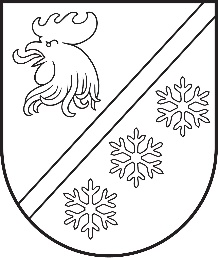 Reģ. Nr. 90000054572Saieta laukums 1, Madona, Madonas novads, LV-4801 t. 64860090, e-pasts: pasts@madona.lv ___________________________________________________________________________MADONAS NOVADA PAŠVALDĪBAS DOMESLĒMUMSMadonā2024. gada 28. martā						        	     		           Nr. 197								                  (protokols Nr. 6, 49. p.)				Par SIA “Cesvaines komunālie pakalpojumi” reorganizāciju     	Madonas novada pašvaldībai (turpmāk – pašvaldība) pieder visas SIA “Cesvaines komunālie pakalpojumi”, reģistrācijas Nr. 47103000106 (turpmāk – Sabiedrība), kapitāla daļas.      	Saskaņā ar Sabiedrības statūtiem komercdarbības veidi (NACE 2 klasifikators) ir ūdens ieguve, attīrīšana un apgāde (36.00); Notekūdeņu savākšana un attīrīšana (37.00); Ūdens apgādes sistēmu būvniecība (42.21); Ēku nojaukšana (43.11); Apmetēju darbi (43.31); Grīdas un sienu apdare (43.33); Krāsotāju un stiklinieku darbi (43.34); Jumta seguma uzklāšana (43.91); Citur neklasificēti specializēti būvdarbi (43.99); Individuālie kravu pārvadāšanas pakalpojumi (49.42); Sava nekustamā īpašuma pirkšana un pārdošana (68.10); Sava vai nomāta nekustamā īpašuma izīrēšana un pārvaldīšana (68.20); Starpniecība darbībā ar nekustamo īpašumu (68.31); Nekustamo īpašumu pārvaldīšana par atlīdzību vai uz līguma pamata (68.32); Ēku uzturēšanas un ekspluatācijas darbības (81.10); Cita veida tīrīšanas darbības (ielu, ceļu attīrīšana no sniega, ledus…) (81.29); Fiziskās labsajūtas uzlabošanas pakalpojums (96.04); Citur neklasificēti individuālie pakalpojumi (96.09).     	Taču Sabiedrība reāli darbību veic tikai attiecībā uz ūdens ieguvi, attīrīšanu un apgādi Cesvaines apvienības pārvaldes administratīvajā teritorijā.     	Savukārt, lai nodrošinātu ūdensapgādes pakalpojuma sniegšanas efektivitāti Madonas novada Cesvaines apvienības pārvaldes administratīvajā teritorijā, ir nolemts, ka ūdens ieguvi, attīrīšanu un apgādi iepriekšminētajā teritorijā veiks pašvaldības SIA “Madonas ūdens”. Tāpēc ir nepieciešams veikt Sabiedrības reorganizāciju.     	Publiskas personas kapitāla daļu un kapitālsabiedrību pārvaldības likums (turpmāk – Likums) 127. panta pirmā daļa nosaka, ka publiskas personas augstākā lēmējinstitūcija pieņem lēmumu par publiskas personas kapitālsabiedrību apvienošanas uzsākšanu.     	Likuma 127. panta otrā daļa nosaka, ka šā panta pirmajā daļā minētajā lēmumā nosaka iegūstošās sabiedrības kapitāla daļu turētāju.      	Komerclikuma 335. panta pirmā daļa nosaka, ka sabiedrību apvienošana var notikt kā pievienošana vai saplūšana.      	Komerclikuma 335. panta otrā daļa nosaka, ka pievienošana ir process, kurā viena vai vairākas sabiedrības (pievienojamās sabiedrības) nodod visu savu mantu citai jau pastāvošai sabiedrībai (iegūstošā sabiedrība).      	Komerclikuma 335. panta ceturtā daļa nosaka, ka apvienošanas gadījumā pievienojamā sabiedrība beidz pastāvēt bez likvidācijas procesa.      	Komerclikuma 335. panta piektā daļa nosaka, ka apvienošanas gadījumā pievienojamās sabiedrības tiesības un saistības pāriet iegūstošajai sabiedrībai.     	Komerclikuma 335. panta sestā daļa nosaka, ka apvienošanas gadījumā pievienojamās sabiedrības dalībnieki kļūst par iegūstošās sabiedrības dalībniekiem.     	Pašvaldību likuma 10. panta pirmās daļas 9. un 21. punkts nosaka, ka tikai pašvaldības domes kompetencē ir lemt par kapitālsabiedrību reorganizāciju un pieņemt lēmumus citos ārējos normatīvajos aktos paredzētajos gadījumos.Pamatojoties uz Publiskas personas kapitāla daļu un kapitālsabiedrību pārvaldības likuma 127. pantu un Pašvaldību likuma 10. panta pirmās daļas 9. punktu un 21. punktu, ņemot vērā 19.03.2024. Finanšu un attīstības komitejas atzinumu, atklāti balsojot: PAR - 14 (Agris Lungevičs, Aigars Šķēls, Aivis Masaļskis, Andris Dombrovskis, Andris Sakne, Artūrs Čačka, Artūrs Grandāns, Arvīds Greidiņš, Gatis Teilis, Gunārs Ikaunieks, Iveta Peilāne, Kaspars Udrass, Rūdolfs Preiss, Sandra Maksimova, Valda Kļaviņa, Zigfrīds Gora), PRET – 1 (Sandra Maksimova), ATTURAS – 1 (Andris Sakne), Madonas novada pašvaldības dome NOLEMJ:Uzsākt pašvaldības SIA “Cesvaines komunālie pakalpojumi” (reģistrācijas                       Nr. 47103000106) reorganizācijas procesu pievienošanas ceļā, nosakot, ka pašvaldības SIA “Cesvaines komunālie pakalpojumi” (turpmāk – Pievienojamā sabiedrība) pievienošanā iegūstošā sabiedrība ir pašvaldības SIA “Madonas ūdens” (reģistrācijas Nr. 47103001173) (turpmāk – Iegūstošā sabiedrība).Noteikt sekojošu reorganizācijas nosacījumu – Iegūstošā sabiedrība palielinās pamatkapitālu, ieguldot Iegūstošās sabiedrības pamatkapitālā mantisko ieguldījumu – Pievienojamās sabiedrības pamatkapitālā esošo mantu, pretī saņemot attiecīgu jaunu daļu skaitu. Noteikt, ka reorganizācijas rezultātā Pievienojamā sabiedrība beidz pastāvēt. Noteikt, ka Iegūstošās sabiedrības kapitāla daļu turētājs ir Madonas novada pašvaldība (reģistrācijas Nr. 90000054572) un pašvaldības kapitāla daļu turētāja lēmumus pieņem Madonas novada pašvaldības izpilddirektors. Uzdot Pievienojamās sabiedrības un Iegūstošās sabiedrības valdes locekļiem saskaņā ar Latvijas Republikā spēkā esošajiem normatīvajiem aktiem veikt nepieciešamās darbības, lai reorganizētu pievienošanas ceļā Pievienojamo sabiedrību.Kontroli par lēmuma izpildi uzdot veikt Madonas novada pašvaldības izpilddirektoram.             Domes priekšsēdētājs					             A. Lungevičs	Pujats 64807321